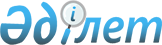 О внесении изменений в решение Каргалинского районного маслихата от 6 января 2021 года № 544 "Об утверждении бюджетов сельских округов Каргалинского района на 2021-2023 годы"Решение Каргалинского районного маслихата Актюбинской области от 3 декабря 2021 года № 76
      РЕШИЛ:
      1. Внести в решение Каргалинского районного маслихата "Об утверждении бюджетов сельских округов Каргалинского района на 2021-2023 годы" от 6 января 2021 года № 544 (зарегистрированное в Реестре государственной регистрации нормативных правовых актов под № 7987) следующие изменения:
      пункт 1 изложить в новой редакции:
      "1. Утвердить бюджет Бадамшинского сельского округа на 2021-2023 годы согласно приложениям 1, 2 и 3 соответственно, в том числе на 2021 год в следующих объемах:
      1) доходы – 172 161,6 тысяч тенге, в том числе:
      налоговые поступления – 10 434 тысяч тенге;
      неналоговые поступления – 65 тысяч тенге;
      поступления от продажи основного капитала – 0 тенге;
      поступления трансфертов – 161 662,6 тысяч тенге;
      2) затраты – 175 759,1 тысяч тенге;
      3) чистое бюджетное кредитование – 0 тенге, в том числе:
      бюджетные кредиты – 0 тенге;
      погашение бюджетных кредитов – 0 тенге;
      4) сальдо по операциям с финансовыми активами – 0 тенге, в том числе:
      приобретение финансовых активов – 0 тенге;
      поступления от продажи финансовых активов государства – 0 тенге;
      5) дефицит (профицит) бюджета – -3 597,5 тысяч тенге;
      6) финансирование дефицита (использование профицита) бюджета – 3 597,5 тысяч тенге, в том числе:
      поступление займов – 0 тенге;
      погашение займов – 0 тенге;
      используемые остатки бюджетных средств – 3 597,5 тысяч тенге.";
      пункт 2 изложить в новой редакции:
      "2. Утвердить бюджет Желтауского сельского округа на 2021-2023 годы согласно приложениям 4, 5 и 6 соответственно, в том числе на 2021 год в следующих объемах:
      1) доходы – 101 139 тысяч тенге, в том числе:
      налоговые поступления – 5 567 тысяч тенге;
      неналоговые поступления – 0 тенге;
      поступления от продажи основного капитала – 0 тенге;
      поступления трансфертов – 95 572 тысяч тенге;
      2) затраты – 103 944,2 тысяч тенге;
      3) чистое бюджетное кредитование – 0 тенге, в том числе:
      бюджетные кредиты – 0 тенге;
      погашение бюджетных кредитов – 0 тенге;
      4) сальдо по операциям с финансовыми активами – 0 тенге, в том числе:
      приобретение финансовых активов – 0 тенге;
      поступления от продажи финансовых активов государства – 0 тенге;
      5) дефицит (профицит) бюджета – -2 805,2 тысяч тенге;
      6) финансирование дефицита (использование профицита) бюджета – 2 805,2 тысяч тенге, в том числе:
      поступление займов – 0 тенге;
      погашение займов – 0 тенге;
      используемые остатки бюджетных средств – 2 805,2 тысяч тенге.";
      пункт 3 изложить в новой редакции:
      "3. Утвердить бюджет Кемпирсайского сельского округа на 2021-2023 годы согласно приложениям 7, 8 и 9 соответственно, в том числе на 2021 год в следующих объемах:
      1) доходы – 36 736,8 тысяч тенге, в том числе:
      налоговые поступления – 1 341 тысяч тенге;
      неналоговые поступления – 0 тенге;
      поступления от продажи основного капитала – 0 тенге;
      поступления трансфертов – 35 395,8 тысяч тенге;
      2) затраты – 37 347,2 тысяч тенге;
      3) чистое бюджетное кредитование – 0 тенге, в том числе:
      бюджетные кредиты – 0 тенге;
      погашение бюджетных кредитов – 0 тенге;
      4) сальдо по операциям с финансовыми активами – 0 тенге, в том числе:
      приобретение финансовых активов – 0 тенге;
      поступления от продажи финансовых активов государства – 0 тенге;
      5) дефицит (профицит) бюджета – -610,4 тысяч тенге;
      6) финансирование дефицита (использование профицита) бюджета – 610,4 тысяч тенге, в том числе:
      поступление займов – 0 тенге;
      погашение займов – 0 тенге;
      используемые остатки бюджетных средств – 610,4 тысяч тенге.";
      пункт 4 изложить в новой редакции:
      "4. Утвердить бюджет Кос-Истекского сельского округа на 2021-2023 годы согласно приложениям 10, 11 и 12 соответственно, в том числе на 2021 год в следующих объемах:
      1) доходы – 61 365 тысяч тенге, в том числе:
      налоговые поступления – 2 893 тысяч тенге;
      неналоговые поступления – 0 тенге;
      поступления от продажи основного капитала – 0 тенге;
      поступления трансфертов – 58 472 тысяч тенге;
      2) затраты – 61 750,4 тысяч тенге;
      3) чистое бюджетное кредитование – 0 тенге, в том числе:
      бюджетные кредиты – 0 тенге;
      погашение бюджетных кредитов – 0 тенге;
      4) сальдо по операциям с финансовыми активами – 0 тенге, в том числе:
      приобретение финансовых активов – 0 тенге;
      поступления от продажи финансовых активов государства – 0 тенге;
      5) дефицит (профицит) бюджета – -385,4 тысяч тенге;
      6) финансирование дефицита (использование профицита) бюджета – 385,4 тысяч тенге, в том числе:
      поступление займов – 0 тенге;
      погашение займов – 0 тенге;
      используемые остатки бюджетных средств – 385,4 тысяч тенге.";
      пункт 5 изложить в новой редакции:
      "5. Утвердить бюджет Ащылысайского сельского округа на 2021-2023 годы согласно приложениям 13, 14 и 15 соответственно, в том числе на 2021 год в следующих объемах:
      1) доходы – 52 370,5 тысяч тенге, в том числе:
      налоговые поступления – 2 580 тысяч тенге;
      неналоговые поступления – 0 тенге;
      поступления от продажи основного капитала – 0 тенге;
      поступления трансфертов – 49 790,5 тысяч тенге;
      2) затраты – 52 793,7 тысяч тенге;
      3) чистое бюджетное кредитование – 0 тенге, в том числе:
      бюджетные кредиты – 0 тенге;
      погашение бюджетных кредитов – 0 тенге;
      4) сальдо по операциям с финансовыми активами – 0 тенге, в том числе:
      приобретение финансовых активов – 0 тенге;
      поступления от продажи финансовых активов государства – 0 тенге;
      5) дефицит (профицит) бюджета – -423,2 тысяч тенге;
      6) финансирование дефицита (использование профицита) бюджета – 423,2 тысяч тенге, в том числе:
      поступление займов – 0 тенге;
      погашение займов – 0 тенге;
      используемые остатки бюджетных средств – 423,2 тысяч тенге."; 
      пункт 6 изложить в новой редакции:
      "6. Утвердить бюджет Степного сельского округа на 2021-2023 годы согласно приложениям 16, 17 и 18 соответственно, в том числе на 2021 год в следующих объемах:
      1) доходы – 34 869 тысяч тенге, в том числе:
      налоговые поступления – 2 061 тысяч тенге;
      неналоговые поступления – 229 тысяч тенге;
      поступления от продажи основного капитала – 0 тенге;
      поступления трансфертов – 32 579 тысяч тенге;
      2) затраты – 36 161,7 тысяч тенге;
      3) чистое бюджетное кредитование – 0 тенге, в том числе:
      бюджетные кредиты – 0 тенге;
      погашение бюджетных кредитов – 0 тенге;
      4) сальдо по операциям с финансовыми активами – 0 тенге, в том числе:
      приобретение финансовых активов – 0 тенге;
      поступления от продажи финансовых активов государства – 0 тенге;
      5) дефицит (профицит) бюджета – -1 292,7 тысяч тенге;
      6) финансирование дефицита (использование профицита) бюджета – 1 292,7 тысяч тенге, в том числе:
      поступление займов – 0 тенге;
      погашение займов – 0 тенге;
      используемые остатки бюджетных средств – 1 292,7 тысяч тенге.";
      пункт 7 изложить в новой редакции:
      "7. Утвердить бюджет Велиховского сельского округа на 2021-2023 годы согласно приложениям 19, 20 и 21 соответственно, в том числе на 2021 год в следующих объемах:
      1) доходы – 45 064 тысяч тенге, в том числе:
      налоговые поступления – 3 308 тысяч тенге;
      неналоговые поступления – 0 тенге;
      поступления от продажи основного капитала – 0 тенге;
      поступления трансфертов – 41 756 тысяч тенге;
      2) затраты – 46 092,8 тысяч тенге;
      3) чистое бюджетное кредитование – 0 тенге, в том числе:
      бюджетные кредиты – 0 тенге;
      погашение бюджетных кредитов – 0 тенге;
      4) сальдо по операциям с финансовыми активами – 0 тенге, в том числе:
      приобретение финансовых активов – 0 тенге;
      поступления от продажи финансовых активов государства – 0 тенге;
      5) дефицит (профицит) бюджета – -1 028,8 тысяч тенге;
      6) финансирование дефицита (использование профицита) бюджета – 1 028,8 тысяч тенге, в том числе:
      поступление займов – 0 тенге;
      погашение займов – 0 тенге;
      используемые остатки бюджетных средств – 1 028,8 тысяч тенге."; 
      пункт 8 изложить в новой редакции:
      "8. Утвердить бюджет Алимбетовского сельского округа на 2021-2023 годы согласно приложениям 22, 23 и 24 соответственно, в том числе на 2021 год в следующих объемах:
      1) доходы – 41 235,1 тысяч тенге, в том числе:
      налоговые поступления – 1 745 тысяч тенге;
      неналоговые поступления – 0 тенге;
      поступления от продажи основного капитала – 0 тенге;
      поступления трансфертов – 39 490,1 тысяч тенге;
      2) затраты – 41 511,9 тысяч тенге;
      3) чистое бюджетное кредитование – 0 тенге, в том числе:
      бюджетные кредиты – 0 тенге;
      погашение бюджетных кредитов – 0 тенге;
      4) сальдо по операциям с финансовыми активами – 0 тенге, в том числе:
      приобретение финансовых активов – 0 тенге;
      поступления от продажи финансовых активов государства – 0 тенге;
      5) дефицит (профицит) бюджета – -276,8 тысяч тенге;
      6) финансирование дефицита (использование профицита) бюджета – 276,8 тысяч тенге, в том числе:
      поступление займов – 0 тенге;
      погашение займов – 0 тенге;
      используемые остатки бюджетных средств – 276,8 тысяч тенге.";
      пункт 11-1 изложить в новой редакции:
      "11-1. Учесть в бюджетах сельских округов на 2021 год поступление целевых текущих трансфертов из из Национального фонда Республики Казахстан на:
      1) установление доплат к заработной плате работников, предоставляющих специальные социальные услуги в государственных организациях социальной защиты населения в сумме – 15 573 тысяч тенге, в том числе:
      Бадамшинскому сельскому округу – 6 815,8 тысяч тенге;
      Желтаускому сельскому округу – 1 626 тысяч тенге;
      Кемпирсайскому сельскому округу – 534,4 тысяч тенге;
      Кос-Истекскому сельскому округу – 3 785 тысяч тенге;
      Ащылысайскому сельскому округу – 2 099 тысяч тенге;
      Алимбетовскому сельскому округу – 711,9 тысяч тенге.
      Распределение указанных сумм целевых текущих трансфертов определяется на основании решений аппаратов акимов сельских округов.";
      пункт 12 изложить в новой редакции:
      "12. Учесть в бюджетах сельских округов на 2021 год поступление целевых текущих трансфертов из республиканского бюджета на:
      1) установление доплат к заработной плате работников, предоставляющих специальные социальные услуги в государственных организациях социальной защиты населения в сумме – 2 249 тысяч тенге, в том числе:
      Бадамшинскому сельскому округу – 991,8 тысяч тенге;
      Желтаускому сельскому округу – 186 тысяч тенге;
      Кемпирсайскому сельскому округу – 69,4 тысяч тенге;
      Кос-Истекскому сельскому округу – 563 тысяч тенге;
      Ащылысайскому сельскому округу – 296,6 тысяч тенге;
      Алимбетовскому сельскому округу – 142,2 тысяч тенге.
      Распределение указанных сумм целевых текущих трансфертов определяется на основании решений аппаратов акимов сельских округов.";
      пункт 13 изложить в новой редакции:
      "13. Предусмотреть в бюджетах сельских округов на 2021 год поступление целевых текущих трансфертов из районного бюджета на: 
      1) услуги по обеспечению деятельности акима города районного значения, села, поселка, сельского округа – 18 467 тысяч тенге, в том числе:
      Бадамшинскому сельскому округу – 6 208 тысяч тенге;
      Желтаускому сельскому округу – 1 928 тысяч тенге;
      Кос-Истекскому сельскому округу – 2 117 тысяч тенге;
      Ащылысайскому сельскому округу – 180 тысяч тенге;
      Алимбетовскому сельскому округу – 4 961 тысяч тенге;
      Степному сельскому округу – 249 тысяч тенге;
      Кемпирсайскому сельскому округу – 2 584 тысяч тенге;
      Велиховскому сельскому округу – 240 тысяч тенге;
      2) обеспечение санитарии населенных пунктов – 12 681 тысяч тенге, в том числе:
      Желтаускому сельскому округу – 11 370 тысяч тенге;
      Степному сельскому округу – 1 311 тысяч тенге;
      3) благоустройство и озеленение населенных пунктов в сумме – 97 765 тысяч тенге, в том числе:
      Бадамшинскому сельскому округу – 44 988 тысяч тенге;
      Желтаускому сельскому округу – 12 431 тысяч тенге;
      Кос-Истекскому сельскому округу – 11 831 тысяч тенге;
      Ащылысайскому сельскому округу – 9 352 тысяч тенге;
      Алимбетовскому сельскому округу – 6 289 тысяч тенге;
      Степному сельскому округу – 6 155 тысяч тенге;
      Кемпирсайскому сельскому округу – 2 336 тысяч тенге;
      Велиховскому сельскому округу – 4 383 тысяч тенге;
      4) обеспечение функционирования автомобильных дорог в городах районного значения, селах, поселках, сельских округах в сумме – 13 246 тысяч тенге, в том числе:
      Бадамшинскому сельскому округу – 9 367 тысяч тенге;
      Желтаускому сельскому округу – 1 079 тысяч тенге;
      Ащылысайскому сельскому округу – 2 800 тысяч тенге;
      5) капитальный и средний ремонт автомобильных дорог в городах районного значения, селах, поселках, сельских округах в сумме – 6 267 тысяч тенге, в том числе:
      Кос-Истекскому сельскому округу – 1 787 тысяч тенге;
      Степному сельскому округу – 2 650 тысяч тенге;
      Кемпирсайскому сельскому округу – 1 830 тысяч тенге;
      6) капитальные расходы государственного органа – 21 801 тысяч тенге, в том числе:
      Бадамшинскому сельскому округу – 20 655 тысяч тенге; 
      Желтаускому сельскому округу – 97 тысяч тенге;
      Кос-Истекскому сельскому округу – 92 тысяч тенге;
      Ащылысайскому сельскому округу – 422 тысяч тенге;
      Алимбетовскому сельскому округу – 68 тысяч тенге;
      Степному сельскому округу – 68 тысяч тенге; 
      Кемпирсайскому сельскому округу – 233 тысяч тенге;
      Велиховскому сельскому округу – 166 тысяч тенге;
      7) организацию водоснабжения населенных пунктов – 11 739 тысяч тенге, в том числе:
      Ащылысайскому сельскому округу – 1 300 тысяч тенге;
      Кемпирсайскому сельскому округу – 0 тенге;
      Велиховскому сельскому округу – 10 439 тысяч тенге;
      8) на освещение улиц в населенных пунктах – 3 506 тысяч тенге, в том числе:
      Бадамшинскому сельскому округу – 990 тысяч тенге; 
      Кос-Истекскому сельскому округу – 18 тысяч тенге;
      Ащылысайскому сельскому округу – 373 тысяч тенге; 
      Алимбетовскому сельскому округу – 1 400 тысяч тенге;
      Степному сельскому округу – 162 тысяч тенге; 
      Кемпирсайскому сельскому округу – 563 тысяч тенге.
      Распределение указанных сумм целевых текущих трансфертов определяется на основании решений аппаратов акимов сельских округов.".
      2. Приложения 1, 4, 7, 10, 13, 16, 19, 22 указанного решения изложить в новой редакции согласно приложениям 1, 2, 3, 4, 5, 6, 7, 8 к настоящему решению.
      3. Настоящее решение вводится в действие с 1 января 2021 года. Бюджет Бадамшинского сельского округа на 2021 год Бюджет Желтауского сельского округа на 2021 год Бюджет Кемпирсайского сельского округа на 2021 год Бюджет Кос-Истекского сельского округа на 2021 год Бюджет Ащылысайского сельского округа на 2021 год Бюджет Степного сельского округа на 2021 год Бюджет Велиховского сельского округа на 2021 год Бюджет Алимбетовского сельского округа на 2021 год
					© 2012. РГП на ПХВ «Институт законодательства и правовой информации Республики Казахстан» Министерства юстиции Республики Казахстан
				
      Cекретарь Каргалинского районного маслихата 

С. Аманжолов
Приложение 1 к решению Каргалинского районного маслихата от 3 декабря 2021 года № 76Приложение 1 к решению Каргалинского районного маслихата от 6 января 2021 года № 544
Категория
Категория
Категория
Категория
Категория
Сумма, тысяч тенге
Класс
Класс
Класс
Класс
Сумма, тысяч тенге
Подкласс
Подкласс
Подкласс
Сумма, тысяч тенге
Специфика
Специфика
Сумма, тысяч тенге
Наименование
Сумма, тысяч тенге
I. Доходы
172161,6
1
Налоговые поступления
10434
01
Подоходный налог
1810
2
Индивидуальный подоходный налог
1810
04
Hалоги на собственность
8624
1
Hалоги на имущество
460
3
Земельный налог
288
4
Hалоги на собственность
7876
2
Неналоговые поступления
65
01
Доходы от государственной собственности
65
5
Доходы от аренды имущества, находящегося в государственной собственности
65
4
Поступления трансфертов
161662,6
02
Трансферты из вышестоящих органов государственного управления
161662,6
3
Трансферты из районного (города областного значения) бюджета
161662,6
Функциональная группа
Функциональная группа
Функциональная группа
Функциональная группа
Функциональная группа
Функциональная группа
Сумма, тысяч тенге
Функциональная подгруппа
Функциональная подгруппа
Функциональная подгруппа
Функциональная подгруппа
Функциональная подгруппа
Сумма, тысяч тенге
Администратор бюджетных программ
Администратор бюджетных программ
Администратор бюджетных программ
Администратор бюджетных программ
Сумма, тысяч тенге
Программа
Программа
Программа
Сумма, тысяч тенге
Подпрограмма
Подпрограмма
Сумма, тысяч тенге
Наименование
Сумма, тысяч тенге
II. Затраты
175759,1
01
Государственные услуги общего характера
80801,2
1
Представительные, исполнительные и другие органы, выполняющие общие функции государственного управления
80801,2
124
Аппарат акима города районного значения, села, поселка, сельского округа
80801,2
001
Услуги по обеспечению деятельности акима города районного значения, села, поселка, сельского округа
60146,2
022
Капитальные расходы государственного органа
20655
06
Социальная помощь и социальное обеспечение
15136,6
2
Социальная помощь
15136,6
124
Аппарат акима города районного значения, села, поселка, сельского округа
15136,6
003
Оказание социальной помощи нуждающимся гражданам на дому
15136,6
07
Жилищно-коммунальное хозяйство
61060,3
3
Благоустройство населенных пунктов
61060,3
124
Аппарат акима города районного значения, села, поселка, сельского округа
61060,3
008
Освещение улиц в населенных пунктах
8878,9
009
Обеспечение санитарии населенных пунктов
856
011
Благоустройство и озеленение населенных пунктов
51325,4
12
Транспорт и коммуникации
18761
1
Автомобильный транспорт
18761
124
Аппарат акима города районного значения, села, поселка, сельского округа
18761
013
Обеспечение функционирования автомобильных дорог в городах районного значения, селах, поселках, сельских округах
18761
Функциональная группа
Функциональная группа
Функциональная группа
Функциональная группа
Функциональная группа
Функциональная группа
Сумма, тысяч тенге
Функциональная подгруппа
Функциональная подгруппа
Функциональная подгруппа
Функциональная подгруппа
Функциональная подгруппа
Сумма, тысяч тенге
Администратор бюджетных программ
Администратор бюджетных программ
Администратор бюджетных программ
Администратор бюджетных программ
Сумма, тысяч тенге
Программа
Программа
Программа
Сумма, тысяч тенге
Подпрограмма
Подпрограмма
Сумма, тысяч тенге
Наименование
Сумма, тысяч тенге
III. Чистое бюджетное кредитование 
0
 Бюджетные кредиты
0
Категория
Категория
Категория
Категория
Категория
Сумма, тысяч тенге
Класс
Класс
Класс
Класс
Сумма, тысяч тенге
Подкласс
Подкласс
Подкласс
Сумма, тысяч тенге
Специфика
Специфика
Сумма, тысяч тенге
Наименование
Сумма, тысяч тенге
5
Погашение бюджетных кредитов
0
01
Погашение бюджетных кредитов
0
1
Погашение бюджетных кредитов, выданных из государственного бюджета
0
Функциональная группа
Функциональная группа
Функциональная группа
Функциональная группа
Функциональная группа
Функциональная группа
Сумма, тысяч тенге
Функциональная подгруппа
Функциональная подгруппа
Функциональная подгруппа
Функциональная подгруппа
Функциональная подгруппа
Сумма, тысяч тенге
Администратор бюджетных программ
Администратор бюджетных программ
Администратор бюджетных программ
Администратор бюджетных программ
Сумма, тысяч тенге
Программа
Программа
Программа
Сумма, тысяч тенге
Подпрограмма
Подпрограмма
Сумма, тысяч тенге
Наименование
Сумма, тысяч тенге
IV. Сальдо по операциям с финансовыми активами
0
Приобретение финансовых активов
0
V. Дефицит (профицит) бюджета
-3597,5
VI. Финансирование дефицита (использование профицита) бюджета
3597,5
Категория
Категория
Категория
Категория
Категория
Сумма, тысяч тенге
Класс
Класс
Класс
Класс
Сумма, тысяч тенге
Подкласс
Подкласс
Подкласс
Сумма, тысяч тенге
Специфика
Специфика
Сумма, тысяч тенге
Наименование
Сумма, тысяч тенге
7
 Поступления займов
0
01
Внутренние государственные займы
0
2
Договоры займа
0
Функциональная группа
Функциональная группа
Функциональная группа
Функциональная группа
Функциональная группа
Функциональная группа
Сумма, тысяч тенге
Функциональная подгруппа
Функциональная подгруппа
Функциональная подгруппа
Функциональная подгруппа
Функциональная подгруппа
Сумма, тысяч тенге
Администратор бюджетных программ
Администратор бюджетных программ
Администратор бюджетных программ
Администратор бюджетных программ
Сумма, тысяч тенге
Программа
Программа
Программа
Сумма, тысяч тенге
Подпрограмма
Подпрограмма
Сумма, тысяч тенге
Наименование
Сумма, тысяч тенге
16
Погашение займов
0
1
Погашение займов
0
Категория
Категория
Категория
Категория
Категория
Сумма, тысяч тенге
Класс
Класс
Класс
Класс
Сумма, тысяч тенге
Подкласс
Подкласс
Подкласс
Сумма, тысяч тенге
Специфика
Специфика
Сумма, тысяч тенге
Наименование
Сумма, тысяч тенге
8
Используемые остатки бюджетных средств
3597,5
01
 Остатки бюджетных средств
3597,5
1
Свободные остатки бюджетных средств
3597,5Приложение 2 к решению Каргалинского районного маслихата от 3 декабря 2021 года № 76Приложение 4 к решению Каргалинского районного маслихата от 6 января 2021 года № 544
Категория
Категория
Категория
Категория
Категория
Сумма, тысяч тенге
Класс
Класс
Класс
Класс
Сумма, тысяч тенге
Подкласс
Подкласс
Подкласс
Сумма, тысяч тенге
Специфика
Специфика
Сумма, тысяч тенге
Наименование
Сумма, тысяч тенге
I. Доходы
101139
1
Налоговые поступления
5567
04
Hалоги на собственность
5567
1
Hалоги на имущество
579
3
Земельный налог
78
4
Hалоги на собственность
4910
4
Поступления трансфертов 
95572
02
Трансферты из вышестоящих органов государственного управления
95572
3
Трансферты из районного (города областного значения) бюджета
95572
Функциональная группа
Функциональная группа
Функциональная группа
Функциональная группа
Функциональная группа
Функциональная группа
Сумма, тысяч тенге
Функциональная подгруппа
Функциональная подгруппа
Функциональная подгруппа
Функциональная подгруппа
Функциональная подгруппа
Сумма, тысяч тенге
Администратор бюджетных программ
Администратор бюджетных программ
Администратор бюджетных программ
Администратор бюджетных программ
Сумма, тысяч тенге
Программа
Программа
Программа
Сумма, тысяч тенге
Подпрограмма
Подпрограмма
Сумма, тысяч тенге
Наименование
Сумма, тысяч тенге
II. Затраты
103944,2
01
Государственные услуги общего характера
31101,4
1
Представительные, исполнительные и другие органы, выполняющие общие функции государственного управления
31101,4
124
Аппарат акима города районного значения, села, поселка, сельского округа
31101,4
001
Услуги по обеспечению деятельности акима города районного значения, села, поселка, сельского округа
30270
022
Капитальные расходы государственного органа
831,4
06
Социальная помощь и социальное обеспечение
3189
2
Социальная помощь
3189
124
Аппарат акима города районного значения, села, поселка, сельского округа
3189
003
Оказание социальной помощи нуждающимся гражданам на дому
3189
07
Жилищно-коммунальное хозяйство
32571,8
3
Благоустройство населенных пунктов
32571,8
124
Аппарат акима города районного значения, села, поселка, сельского округа
32571,8
008
Освещение улиц в населенных пунктах
7943
009
Обеспечение санитарии населенных пунктов
11799
011
Благоустройство и озеленение населенных пунктов
12829,8
12
Транспорт и коммуникации
37082
1
Автомобильный транспорт
37082
124
Аппарат акима города районного значения, села, поселка, сельского округа
37082
012
Строительство и реконструкция автомобильных дорог в городах районного значения, селах, поселках, сельских округах
1130
013
Обеспечение функционирования автомобильных дорог в городах районного значения, селах, поселках, сельских округах
3932
045
Капитальный и средний ремонт автомобильных дорог в городах районного значения, селах, поселках, сельских округах
32020
Функциональная группа
Функциональная группа
Функциональная группа
Функциональная группа
Функциональная группа
Функциональная группа
Сумма, тысяч тенге
Функциональная подгруппа
Функциональная подгруппа
Функциональная подгруппа
Функциональная подгруппа
Функциональная подгруппа
Сумма, тысяч тенге
Администратор бюджетных программ
Администратор бюджетных программ
Администратор бюджетных программ
Администратор бюджетных программ
Сумма, тысяч тенге
Программа
Программа
Программа
Сумма, тысяч тенге
Подпрограмма
Подпрограмма
Сумма, тысяч тенге
Наименование
Сумма, тысяч тенге
III. Чистое бюджетное кредитование 
0
 Бюджетные кредиты
0
Категория
Категория
Категория
Категория
Категория
Сумма, тысяч тенге
Класс
Класс
Класс
Класс
Сумма, тысяч тенге
Подкласс
Подкласс
Подкласс
Сумма, тысяч тенге
Специфика
Специфика
Сумма, тысяч тенге
Наименование
Сумма, тысяч тенге
5
Погашение бюджетных кредитов
0
01
Погашение бюджетных кредитов
0
1
Погашение бюджетных кредитов, выданных из государственного бюджета
0
Функциональная группа
Функциональная группа
Функциональная группа
Функциональная группа
Функциональная группа
Функциональная группа
Сумма, тысяч тенге
Функциональная подгруппа
Функциональная подгруппа
Функциональная подгруппа
Функциональная подгруппа
Функциональная подгруппа
Сумма, тысяч тенге
Администратор бюджетных программ
Администратор бюджетных программ
Администратор бюджетных программ
Администратор бюджетных программ
Сумма, тысяч тенге
Программа
Программа
Программа
Сумма, тысяч тенге
Подпрограмма
Подпрограмма
Сумма, тысяч тенге
Наименование
Сумма, тысяч тенге
IV. Сальдо по операциям с финансовыми активами
0
Приобретение финансовых активов
0
V. Дефицит (профицит) бюджета
-2805,2
VI. Финансирование дефицита (использование профицита) бюджета
2805,2
Категория
Категория
Категория
Категория
Категория
Сумма, тысяч тенге
Класс
Класс
Класс
Класс
Сумма, тысяч тенге
Подкласс
Подкласс
Подкласс
Сумма, тысяч тенге
Специфика
Специфика
Сумма, тысяч тенге
Наименование
Сумма, тысяч тенге
7
 Поступления займов
0
01
Внутренние государственные займы
0
2
Договоры займа
0
Функциональная группа
Функциональная группа
Функциональная группа
Функциональная группа
Функциональная группа
Функциональная группа
Сумма, тысяч тенге
Функциональная подгруппа
Функциональная подгруппа
Функциональная подгруппа
Функциональная подгруппа
Функциональная подгруппа
Сумма, тысяч тенге
Администратор бюджетных программ
Администратор бюджетных программ
Администратор бюджетных программ
Администратор бюджетных программ
Сумма, тысяч тенге
Программа
Программа
Программа
Сумма, тысяч тенге
Подпрограмма
Подпрограмма
Сумма, тысяч тенге
Наименование
Сумма, тысяч тенге
16
Погашение займов
0
1
Погашение займов
0
Категория
Категория
Категория
Категория
Категория
Сумма, тысяч тенге
Класс
Класс
Класс
Класс
Сумма, тысяч тенге
Подкласс
Подкласс
Подкласс
Сумма, тысяч тенге
Специфика
Специфика
Сумма, тысяч тенге
Наименование
Сумма, тысяч тенге
8
Используемые остатки бюджетных средств
2805,2
01
Остатки бюджетных средств
2805,2
1
Свободные остатки бюджетных средств
2805,2Приложение 3 к решению Каргалинского районного маслихата от 3 декабря 2021 года № 76Приложение 7 к решению Каргалинского районного маслихата от 6 января 2021 года № 544
Категория
Категория
Категория
Категория
Категория
Сумма, тысяч тенге
Класс
Класс
Класс
Класс
Сумма, тысяч тенге
Подкласс
Подкласс
Подкласс
Сумма, тысяч тенге
Специфика
Специфика
Сумма, тысяч тенге
Наименование
Сумма, тысяч тенге
I. Доходы
36736,8
1
Налоговые поступления
1341
04
Hалоги на собственность
1341
1
Hалоги на имущество
56
3
Земельный налог
25
4
Hалоги на собственность
1260
4
Поступления трансфертов
35395,8
02
Трансферты из вышестоящих органов государственного управления
35395,8
3
Трансферты из районного (города областного значения) бюджета
35395,8
Функциональная группа
Функциональная группа
Функциональная группа
Функциональная группа
Функциональная группа
Функциональная группа
Сумма, тысяч тенге
Функциональная подгруппа
Функциональная подгруппа
Функциональная подгруппа
Функциональная подгруппа
Функциональная подгруппа
Сумма, тысяч тенге
Администратор бюджетных программ
Администратор бюджетных программ
Администратор бюджетных программ
Администратор бюджетных программ
Сумма, тысяч тенге
Программа
Программа
Программа
Сумма, тысяч тенге
Подпрограмма
Подпрограмма
Сумма, тысяч тенге
Наименование
Сумма, тысяч тенге
II. Затраты
37347,2
01
Государственные услуги общего характера
20362
1
Представительные, исполнительные и другие органы, выполняющие общие функции государственного управления
20362
124
Аппарат акима города районного значения, села, поселка, сельского округа
20362
001
Услуги по обеспечению деятельности акима города районного значения, села, поселка, сельского округа
20129
022
Капитальные расходы государственного органа
233
06
Социальная помощь и социальное обеспечение
1191,8
2
Социальная помощь
1191,8
124
Аппарат акима города районного значения, села, поселка, сельского округа
1191,8
003
Оказание социальной помощи нуждающимся гражданам на дому
1191,8
07
Жилищно-коммунальное хозяйство
13000,4
2
Коммунальное хозяйство
0
124
Аппарат акима города районного значения, села, поселка, сельского округа
0
014
Организация водоснабжения населенных пунктов
0
3
Благоустройство населенных пунктов
13000,4
124
Аппарат акима города районного значения, села, поселка, сельского округа
13000,4
008
Освещение улиц в населенных пунктах
2253
009
Обеспечение санитарии населенных пунктов
3650
011
Благоустройство и озеленение населенных пунктов
7097,4
12
Транспорт и коммуникации
2793
1
Автомобильный транспорт
2793
124
Аппарат акима города районного значения, села, поселка, сельского округа
2793
013
Обеспечение функционирования автомобильных дорог в городах районного значения, селах, поселках, сельских округах
963
045
Капитальный и средний ремонт автомобильных дорог в городах районного значения, селах, поселках, сельских округах
1830
Функциональная группа
Функциональная группа
Функциональная группа
Функциональная группа
Функциональная группа
Функциональная группа
Сумма, тысяч тенге
Функциональная подгруппа
Функциональная подгруппа
Функциональная подгруппа
Функциональная подгруппа
Функциональная подгруппа
Сумма, тысяч тенге
Администратор бюджетных программ
Администратор бюджетных программ
Администратор бюджетных программ
Администратор бюджетных программ
Сумма, тысяч тенге
Программа
Программа
Программа
Сумма, тысяч тенге
Подпрограмма
Подпрограмма
Сумма, тысяч тенге
Наименование
Сумма, тысяч тенге
III. Чистое бюджетное кредитование 
0
 Бюджетные кредиты
0
Категория
Категория
Категория
Категория
Категория
Сумма, тысяч тенге
Класс
Класс
Класс
Класс
Сумма, тысяч тенге
Подкласс
Подкласс
Подкласс
Сумма, тысяч тенге
Специфика
Специфика
Сумма, тысяч тенге
Наименование
Сумма, тысяч тенге
5
Погашение бюджетных кредитов
0
01
Погашение бюджетных кредитов
0
1
Погашение бюджетных кредитов, выданных из государственного бюджета
0
Функциональная группа
Функциональная группа
Функциональная группа
Функциональная группа
Функциональная группа
Функциональная группа
Сумма, тысяч тенге
Функциональная подгруппа
Функциональная подгруппа
Функциональная подгруппа
Функциональная подгруппа
Функциональная подгруппа
Сумма, тысяч тенге
Администратор бюджетных программ
Администратор бюджетных программ
Администратор бюджетных программ
Администратор бюджетных программ
Сумма, тысяч тенге
Программа
Программа
Программа
Сумма, тысяч тенге
Подпрограмма
Подпрограмма
Сумма, тысяч тенге
Наименование
Сумма, тысяч тенге
IV. Сальдо по операциям с финансовыми активами
0
Приобретение финансовых активов
0
V. Дефицит (профицит) бюджета
-610,4
VI. Финансирование дефицита (использование профицита) бюджета
610,4
Категория
Категория
Категория
Категория
Категория
Сумма, тысяч тенге
Класс
Класс
Класс
Класс
Сумма, тысяч тенге
Подкласс
Подкласс
Подкласс
Сумма, тысяч тенге
Специфика
Специфика
Сумма, тысяч тенге
Наименование
Сумма, тысяч тенге
7
 Поступления займов
0
01
Внутренние государственные займы
0
2
Договоры займа
0
Функциональная группа
Функциональная группа
Функциональная группа
Функциональная группа
Функциональная группа
Функциональная группа
Сумма, тысяч тенге
Функциональная подгруппа
Функциональная подгруппа
Функциональная подгруппа
Функциональная подгруппа
Функциональная подгруппа
Сумма, тысяч тенге
Администратор бюджетных программ
Администратор бюджетных программ
Администратор бюджетных программ
Администратор бюджетных программ
Сумма, тысяч тенге
Программа
Программа
Программа
Сумма, тысяч тенге
Подпрограмма
Подпрограмма
Сумма, тысяч тенге
Наименование
Сумма, тысяч тенге
16
Погашение займов
0
1
Погашение займов
0
Категория
Категория
Категория
Категория
Категория
Сумма, тысяч тенге
Класс
Класс
Класс
Класс
Сумма, тысяч тенге
Подкласс
Подкласс
Подкласс
Сумма, тысяч тенге
Специфика
Специфика
Сумма, тысяч тенге
Наименование
Сумма, тысяч тенге
8
Используемые остатки бюджетных средств
610,4
01
Остатки бюджетных средств
610,4
1
Свободные остатки бюджетных средств
610,4Приложение 4 к решению Каргалинского районного маслихата от 3 декабря 2021 года № 76Приложение 10 к решению Каргалинского районного маслихата от 6 января 2021 года № 544
Категория
Категория
Категория
Категория
Категория
Сумма, тысяч тенге
Класс
Класс
Класс
Класс
Сумма, тысяч тенге
Подкласс
Подкласс
Подкласс
Сумма, тысяч тенге
Специфика
Специфика
Сумма, тысяч тенге
Наименование
Сумма, тысяч тенге
I. Доходы
61365
1
Налоговые поступления
2893
04
Hалоги на собственность
2893
1
Hалоги на имущество
47
3
Земельный налог
30
4
Hалоги на собственность
2816
4
Поступления трансфертов
58472
02
Трансферты из вышестоящих органов государственного управления
58472
3
Трансферты из районного (города областного значения) бюджета
58472
Функциональная группа
Функциональная группа
Функциональная группа
Функциональная группа
Функциональная группа
Функциональная группа
Сумма, тысяч тенге
Функциональная подгруппа
Функциональная подгруппа
Функциональная подгруппа
Функциональная подгруппа
Функциональная подгруппа
Сумма, тысяч тенге
Администратор бюджетных программ
Администратор бюджетных программ
Администратор бюджетных программ
Администратор бюджетных программ
Сумма, тысяч тенге
Программа
Программа
Программа
Сумма, тысяч тенге
Подпрограмма
Подпрограмма
Сумма, тысяч тенге
Наименование
Сумма, тысяч тенге
II. Затраты
61750,4
01
Государственные услуги общего характера
29118
1
Представительные, исполнительные и другие органы, выполняющие общие функции государственного управления
29118
124
Аппарат акима города районного значения, села, поселка, сельского округа
29118
001
Услуги по обеспечению деятельности акима города районного значения, села, поселка, сельского округа
29026
022
Капитальные расходы государственного органа
92
06
Социальная помощь и социальное обеспечение
8782
2
Социальная помощь
8782
124
Аппарат акима города районного значения, села, поселка, сельского округа
8782
003
Оказание социальной помощи нуждающимся гражданам на дому
8782
07
Жилищно-коммунальное хозяйство
19793,4
3
Благоустройство населенных пунктов
19793,4
124
Аппарат акима города районного значения, села, поселка, сельского округа
19793,4
008
Освещение улиц в населенных пунктах
4460
009
Обеспечение санитарии населенных пунктов
512
011
Благоустройство и озеленение населенных пунктов
14821,4
12
Транспорт и коммуникации
4057
1
Автомобильный транспорт
4057
124
Аппарат акима города районного значения, села, поселка, сельского округа
4057
013
Обеспечение функционирования автомобильных дорог в городах районного значения, селах, поселках, сельских округах
2270
045
Капитальный и средний ремонт автомобильных дорог в городах районного значения, селах, поселках, сельских округах
1787
Функциональная группа
Функциональная группа
Функциональная группа
Функциональная группа
Функциональная группа
Функциональная группа
Сумма, тысяч тенге
Функциональная подгруппа
Функциональная подгруппа
Функциональная подгруппа
Функциональная подгруппа
Функциональная подгруппа
Сумма, тысяч тенге
Администратор бюджетных программ
Администратор бюджетных программ
Администратор бюджетных программ
Администратор бюджетных программ
Сумма, тысяч тенге
Программа
Программа
Программа
Сумма, тысяч тенге
Подпрограмма
Подпрограмма
Сумма, тысяч тенге
Наименование
Сумма, тысяч тенге
III. Чистое бюджетное кредитование 
0
 Бюджетные кредиты
0
Категория
Категория
Категория
Категория
Категория
Сумма, тысяч тенге
Класс
Класс
Класс
Класс
Сумма, тысяч тенге
Подкласс
Подкласс
Подкласс
Сумма, тысяч тенге
Специфика
Специфика
Сумма, тысяч тенге
Наименование
Сумма, тысяч тенге
5
Погашение бюджетных кредитов
0
01
Погашение бюджетных кредитов
0
1
Погашение бюджетных кредитов, выданных из государственного бюджета
0
Функциональная группа
Функциональная группа
Функциональная группа
Функциональная группа
Функциональная группа
Функциональная группа
Сумма, тысяч тенге
Функциональная подгруппа
Функциональная подгруппа
Функциональная подгруппа
Функциональная подгруппа
Функциональная подгруппа
Сумма, тысяч тенге
Администратор бюджетных программ
Администратор бюджетных программ
Администратор бюджетных программ
Администратор бюджетных программ
Сумма, тысяч тенге
Программа
Программа
Программа
Сумма, тысяч тенге
Подпрограмма
Подпрограмма
Сумма, тысяч тенге
Наименование
Сумма, тысяч тенге
IV. Сальдо по операциям с финансовыми активами
0
Приобретение финансовых активов
0
V. Дефицит (профицит) бюджета
-385,4
VI. Финансирование дефицита (использование профицита) бюджета
385,4
Категория
Категория
Категория
Категория
Категория
Сумма, тысяч тенге
Класс
Класс
Класс
Класс
Сумма, тысяч тенге
Подкласс
Подкласс
Подкласс
Сумма, тысяч тенге
Специфика
Специфика
Сумма, тысяч тенге
Наименование
Сумма, тысяч тенге
7
 Поступления займов
0
01
Внутренние государственные займы
0
2
Договоры займа
0
Функциональная группа
Функциональная группа
Функциональная группа
Функциональная группа
Функциональная группа
Функциональная группа
Сумма, тысяч тенге
Функциональная подгруппа
Функциональная подгруппа
Функциональная подгруппа
Функциональная подгруппа
Функциональная подгруппа
Сумма, тысяч тенге
Администратор бюджетных программ
Администратор бюджетных программ
Администратор бюджетных программ
Администратор бюджетных программ
Сумма, тысяч тенге
Программа
Программа
Программа
Сумма, тысяч тенге
Подпрограмма
Подпрограмма
Сумма, тысяч тенге
Наименование
Сумма, тысяч тенге
16
Погашение займов
0
1
Погашение займов
0
Категория
Категория
Категория
Категория
Категория
Сумма, тысяч тенге
Класс
Класс
Класс
Класс
Сумма, тысяч тенге
Подкласс
Подкласс
Подкласс
Сумма, тысяч тенге
Специфика
Специфика
Сумма, тысяч тенге
Наименование
Сумма, тысяч тенге
8
Используемые остатки бюджетных средств
385,4
01
Остатки бюджетных средств
385,4
1
Свободные остатки бюджетных средств
385,4Приложение 5 к решению Каргалинского районного маслихата от 3 декабря 2021 года № 76Приложение 13 к решению Каргалинского районного маслихата от 6 января 2021 года № 544
Категория
Категория
Категория
Категория
Категория
Сумма, тысяч тенге
Класс
Класс
Класс
Класс
Сумма, тысяч тенге
Подкласс
Подкласс
Подкласс
Сумма, тысяч тенге
Специфика
Специфика
Сумма, тысяч тенге
Наименование
Сумма, тысяч тенге
I. Доходы
52370,5
1
Налоговые поступления
2580
04
Hалоги на собственность
2580
1
Hалоги на имущество
90
3
Земельный налог
167
4
Hалоги на собственность
2323
4
Поступления трансфертов 
49790,5
02
Трансферты из вышестоящих органов государственного управления
49790,5
3
Трансферты из районного (города областного значения) бюджета
49790,5
Функциональная группа
Функциональная группа
Функциональная группа
Функциональная группа
Функциональная группа
Функциональная группа
Сумма, тысяч тенге
Функциональная подгруппа
Функциональная подгруппа
Функциональная подгруппа
Функциональная подгруппа
Функциональная подгруппа
Сумма, тысяч тенге
Администратор бюджетных программ
Администратор бюджетных программ
Администратор бюджетных программ
Администратор бюджетных программ
Сумма, тысяч тенге
Программа
Программа
Программа
Сумма, тысяч тенге
Подпрограмма
Подпрограмма
Сумма, тысяч тенге
Наименование
Сумма, тысяч тенге
II. Затраты
52793,7
01
Государственные услуги общего характера
27596
1
Представительные, исполнительные и другие органы, выполняющие общие функции государственного управления
27596
124
Аппарат акима города районного значения, села, поселка, сельского округа
27596
001
Услуги по обеспечению деятельности акима города районного значения, села, поселка, сельского округа
27174
022
Капитальные расходы государственного органа
422
06
Социальная помощь и социальное обеспечение
5064,5
2
Социальная помощь
5064,5
124
Аппарат акима города районного значения, села, поселка, сельского округа
5064,5
003
Оказание социальной помощи нуждающимся гражданам на дому
5064,5
07
Жилищно-коммунальное хозяйство
14621,2
2
Коммунальное хозяйство
1300
124
Аппарат акима города районного значения, села, поселка, сельского округа
1300
014
Организация водоснабжения населенных пунктов
1300
3
Благоустройство населенных пунктов
13321,2
124
Аппарат акима города районного значения, села, поселка, сельского округа
13321,2
008
Освещение улиц в населенных пунктах
2431,2
009
Обеспечение санитарии населенных пунктов
716
011
Благоустройство и озеленение населенных пунктов
10174
12
Транспорт и коммуникации
5512
1
Автомобильный транспорт
5512
124
Аппарат акима города районного значения, села, поселка, сельского округа
5512
013
Обеспечение функционирования автомобильных дорог в городах районного значения, селах, поселках, сельских округах
5512
Функциональная группа
Функциональная группа
Функциональная группа
Функциональная группа
Функциональная группа
Функциональная группа
Сумма, тысяч тенге
Функциональная подгруппа
Функциональная подгруппа
Функциональная подгруппа
Функциональная подгруппа
Функциональная подгруппа
Сумма, тысяч тенге
Администратор бюджетных программ
Администратор бюджетных программ
Администратор бюджетных программ
Администратор бюджетных программ
Сумма, тысяч тенге
Программа
Программа
Программа
Сумма, тысяч тенге
Подпрограмма
Подпрограмма
Сумма, тысяч тенге
Наименование
Сумма, тысяч тенге
III. Чистое бюджетное кредитование 
0
 Бюджетные кредиты
0
Категория
Категория
Категория
Категория
Категория
Сумма, тысяч тенге
Класс
Класс
Класс
Класс
Сумма, тысяч тенге
Подкласс
Подкласс
Подкласс
Сумма, тысяч тенге
Специфика
Специфика
Сумма, тысяч тенге
Наименование
Сумма, тысяч тенге
5
Погашение бюджетных кредитов
0
01
Погашение бюджетных кредитов
0
1
Погашение бюджетных кредитов, выданных из государственного бюджета
0
Функциональная группа
Функциональная группа
Функциональная группа
Функциональная группа
Функциональная группа
Функциональная группа
Сумма, тысяч тенге
Функциональная подгруппа
Функциональная подгруппа
Функциональная подгруппа
Функциональная подгруппа
Функциональная подгруппа
Сумма, тысяч тенге
Администратор бюджетных программ
Администратор бюджетных программ
Администратор бюджетных программ
Администратор бюджетных программ
Сумма, тысяч тенге
Программа
Программа
Программа
Сумма, тысяч тенге
Подпрограмма
Подпрограмма
Сумма, тысяч тенге
Наименование
Сумма, тысяч тенге
IV. Сальдо по операциям с финансовыми активами
0
Приобретение финансовых активов
0
V. Дефицит (профицит) бюджета
-423,2
VI. Финансирование дефицита (использование профицита) бюджета
423,2
Категория
Категория
Категория
Категория
Категория
Сумма, тысяч тенге
Класс
Класс
Класс
Класс
Сумма, тысяч тенге
Подкласс
Подкласс
Подкласс
Сумма, тысяч тенге
Специфика
Специфика
Сумма, тысяч тенге
Наименование
Сумма, тысяч тенге
7
 Поступления займов
0
01
Внутренние государственные займы
0
2
Договоры займа
0
Функциональная группа
Функциональная группа
Функциональная группа
Функциональная группа
Функциональная группа
Функциональная группа
Сумма, тысяч тенге
Функциональная подгруппа
Функциональная подгруппа
Функциональная подгруппа
Функциональная подгруппа
Функциональная подгруппа
Сумма, тысяч тенге
Администратор бюджетных программ
Администратор бюджетных программ
Администратор бюджетных программ
Администратор бюджетных программ
Сумма, тысяч тенге
Программа
Программа
Программа
Сумма, тысяч тенге
Подпрограмма
Подпрограмма
Сумма, тысяч тенге
Наименование
Сумма, тысяч тенге
16
Погашение займов
0
1
Погашение займов
0
Категория
Категория
Категория
Категория
Категория
Сумма, тысяч тенге
Класс
Класс
Класс
Класс
Сумма, тысяч тенге
Подкласс
Подкласс
Подкласс
Сумма, тысяч тенге
Специфика
Специфика
Сумма, тысяч тенге
Наименование
Сумма, тысяч тенге
8
Используемые остатки бюджетных средств
423,2
01
Остатки бюджетных средств
423,2
1
Свободные остатки бюджетных средств
423,2Приложение 6 к решению Каргалинского районного маслихата от 3 декабря 2021 года № 76Приложение 16 к решению Каргалинского районного маслихата от 6 января 2021 года № 544
Категория
Категория
Категория
Категория
Категория
Сумма, тысяч тенге
Класс
Класс
Класс
Класс
Сумма, тысяч тенге
Подкласс
Подкласс
Подкласс
Сумма, тысяч тенге
Специфика
Специфика
Сумма, тысяч тенге
Наименование
Сумма, тысяч тенге
I. Доходы
34869
1
Налоговые поступления
2061
04
Hалоги на собственность
2061
1
Hалоги на имущество
51
3
Земельный налог
5
4
Hалоги на собственность
2005
2
Неналоговые поступления
229
01
Доходы от государственной собственности
229
5
Доходы от аренды имущества, находящегося в государственной собственности
229
4
Поступления трансфертов
32579
02
Трансферты из вышестоящих органов государственного управления
32579
3
Трансферты из районного (города областного значения) бюджета
32579
Функциональная группа
Функциональная группа
Функциональная группа
Функциональная группа
Функциональная группа
Функциональная группа
Сумма, тысяч тенге
Функциональная подгруппа
Функциональная подгруппа
Функциональная подгруппа
Функциональная подгруппа
Функциональная подгруппа
Сумма, тысяч тенге
Администратор бюджетных программ
Администратор бюджетных программ
Администратор бюджетных программ
Администратор бюджетных программ
Сумма, тысяч тенге
Программа
Программа
Программа
Сумма, тысяч тенге
Подпрограмма
Подпрограмма
Сумма, тысяч тенге
Наименование
Сумма, тысяч тенге
II. Затраты
36161,7
01
Государственные услуги общего характера
20604,7
1
Представительные, исполнительные и другие органы, выполняющие общие функции государственного управления
20604,7
124
Аппарат акима города районного значения, села, поселка, сельского округа
20604,7
001
Услуги по обеспечению деятельности акима города районного значения, села, поселка, сельского округа
20536,7
022
Капитальные расходы государственного органа
68
07
Жилищно-коммунальное хозяйство
10632
3
Благоустройство населенных пунктов
10632
124
Аппарат акима города районного значения, села, поселка, сельского округа
10632
008
Освещение улиц в населенных пунктах
1928
009
Обеспечение санитарии населенных пунктов
2182
011
Благоустройство и озеленение населенных пунктов
6522
12
Транспорт и коммуникации
4925
1
Автомобильный транспорт
4925
124
Аппарат акима города районного значения, села, поселка, сельского округа
4925
013
Обеспечение функционирования автомобильных дорог в городах районного значения, селах, поселках, сельских округах
2275
458
045
Капитальный и средний ремонт автомобильных дорог в городах районного значения, селах, поселках, сельских округах
2650
Функциональная группа
Функциональная группа
Функциональная группа
Функциональная группа
Функциональная группа
Функциональная группа
Сумма, тысяч тенге
Функциональная подгруппа
Функциональная подгруппа
Функциональная подгруппа
Функциональная подгруппа
Функциональная подгруппа
Сумма, тысяч тенге
Администратор бюджетных программ
Администратор бюджетных программ
Администратор бюджетных программ
Администратор бюджетных программ
Сумма, тысяч тенге
Программа
Программа
Программа
Сумма, тысяч тенге
Подпрограмма
Подпрограмма
Сумма, тысяч тенге
Наименование
Сумма, тысяч тенге
III. Чистое бюджетное кредитование 
0
 Бюджетные кредиты
0
Категория
Категория
Категория
Категория
Категория
Сумма, тысяч тенге
Класс
Класс
Класс
Класс
Сумма, тысяч тенге
Подкласс
Подкласс
Подкласс
Сумма, тысяч тенге
Специфика
Специфика
Сумма, тысяч тенге
Наименование
Сумма, тысяч тенге
5
Погашение бюджетных кредитов
0
01
Погашение бюджетных кредитов
0
1
Погашение бюджетных кредитов, выданных из государственного бюджета
0
Функциональная группа
Функциональная группа
Функциональная группа
Функциональная группа
Функциональная группа
Функциональная группа
Сумма, тысяч тенге
Функциональная подгруппа
Функциональная подгруппа
Функциональная подгруппа
Функциональная подгруппа
Функциональная подгруппа
Сумма, тысяч тенге
Администратор бюджетных программ
Администратор бюджетных программ
Администратор бюджетных программ
Администратор бюджетных программ
Сумма, тысяч тенге
Программа
Программа
Программа
Сумма, тысяч тенге
Подпрограмма
Подпрограмма
Сумма, тысяч тенге
Наименование
Сумма, тысяч тенге
IV. Сальдо по операциям с финансовыми активами
0
Приобретение финансовых активов
0
V. Дефицит (профицит) бюджета
-1292,7
VI. Финансирование дефицита (использование профицита) бюджета
1292,7
Категория
Категория
Категория
Категория
Категория
Сумма, тысяч тенге
Класс
Класс
Класс
Класс
Сумма, тысяч тенге
Подкласс
Подкласс
Подкласс
Сумма, тысяч тенге
Специфика
Специфика
Сумма, тысяч тенге
Наименование
Сумма, тысяч тенге
7
 Поступления займов
0
01
Внутренние государственные займы
0
2
Договоры займа
0
Функциональная группа
Функциональная группа
Функциональная группа
Функциональная группа
Функциональная группа
Функциональная группа
Сумма, тысяч тенге
Функциональная подгруппа
Функциональная подгруппа
Функциональная подгруппа
Функциональная подгруппа
Функциональная подгруппа
Сумма, тысяч тенге
Администратор бюджетных программ
Администратор бюджетных программ
Администратор бюджетных программ
Администратор бюджетных программ
Сумма, тысяч тенге
Программа
Программа
Программа
Сумма, тысяч тенге
Подпрограмма
Подпрограмма
Сумма, тысяч тенге
Наименование
Сумма, тысяч тенге
16
Погашение займов
0
1
Погашение займов
0
Категория
Категория
Категория
Категория
Категория
Сумма, тысяч тенге
Класс
Класс
Класс
Класс
Сумма, тысяч тенге
Подкласс
Подкласс
Подкласс
Сумма, тысяч тенге
Специфика
Специфика
Сумма, тысяч тенге
Наименование
Сумма, тысяч тенге
8
Используемые остатки бюджетных средств
1292,7
01
Остатки бюджетных средств
1292,7
1
Свободные остатки бюджетных средств
1292,7Приложение 7 к решению Каргалинского районного маслихата от 3 декабря 2021 года № 76Приложение 19 к решению Каргалинского районного маслихата от 6 января 2021 года № 544
Категория
Категория
Категория
Категория
Категория
Сумма, тысяч тенге
Класс
Класс
Класс
Класс
Сумма, тысяч тенге
Подкласс
Подкласс
Подкласс
Сумма, тысяч тенге
Специфика
Специфика
Сумма, тысяч тенге
Наименование
Сумма, тысяч тенге
I. Доходы
45064
1
Налоговые поступления
3308
04
Hалоги на собственность
3308
1
Hалоги на имущество
17
3
Земельный налог
28
4
Hалоги на собственность
3263
4
Поступления трансфертов
41756
02
Трансферты из вышестоящих органов государственного управления
41756
3
Трансферты из районного (города областного значения) бюджета
41756
Функциональная группа
Функциональная группа
Функциональная группа
Функциональная группа
Функциональная группа
Функциональная группа
Сумма, тысяч тенге
Функциональная подгруппа
Функциональная подгруппа
Функциональная подгруппа
Функциональная подгруппа
Функциональная подгруппа
Сумма, тысяч тенге
Администратор бюджетных программ
Администратор бюджетных программ
Администратор бюджетных программ
Администратор бюджетных программ
Сумма, тысяч тенге
Программа
Программа
Программа
Сумма, тысяч тенге
Подпрограмма
Подпрограмма
Сумма, тысяч тенге
Наименование
Сумма, тысяч тенге
II. Затраты
46092,8
01
Государственные услуги общего характера
20879
1
Представительные, исполнительные и другие органы, выполняющие общие функции государственного управления
20879
124
Аппарат акима города районного значения, села, поселка, сельского округа
20879
001
Услуги по обеспечению деятельности акима города районного значения, села, поселка, сельского округа
20713
022
Капитальные расходы государственного органа
166
07
Жилищно-коммунальное хозяйство
24040,8
2
Коммунальное хозяйство
10439
124
Аппарат акима города районного значения, села, поселка, сельского округа
10439
014
Организация водоснабжения населенных пунктов
10439
3
Благоустройство населенных пунктов
13601,8
124
Услуги по обеспечению деятельности маслихата района (города областного значения)
13601,8
008
Освещение улиц в населенных пунктах
985
009
Обеспечение санитарии населенных пунктов
483
011
Благоустройство и озеленение населенных пунктов
12133,8
12
Транспорт и коммуникации
1173
1
Автомобильный транспорт
1173
124
Аппарат акима города районного значения, села, поселка, сельского округа
1173
013
Обеспечение функционирования автомобильных дорог в городах районного значения, селах, поселках, сельских округах
1173
Функциональная группа
Функциональная группа
Функциональная группа
Функциональная группа
Функциональная группа
Функциональная группа
Сумма, тысяч тенге
Функциональная подгруппа
Функциональная подгруппа
Функциональная подгруппа
Функциональная подгруппа
Функциональная подгруппа
Сумма, тысяч тенге
Администратор бюджетных программ
Администратор бюджетных программ
Администратор бюджетных программ
Администратор бюджетных программ
Сумма, тысяч тенге
Программа
Программа
Программа
Сумма, тысяч тенге
Подпрограмма
Подпрограмма
Сумма, тысяч тенге
Наименование
Сумма, тысяч тенге
III. Чистое бюджетное кредитование 
0
 Бюджетные кредиты
0
Категория
Категория
Категория
Категория
Категория
Сумма, тысяч тенге
Класс
Класс
Класс
Класс
Сумма, тысяч тенге
Подкласс
Подкласс
Подкласс
Сумма, тысяч тенге
Специфика
Специфика
Сумма, тысяч тенге
Наименование
Сумма, тысяч тенге
5
Погашение бюджетных кредитов
0
01
Погашение бюджетных кредитов
0
1
Погашение бюджетных кредитов, выданных из государственного бюджета
0
Функциональная группа
Функциональная группа
Функциональная группа
Функциональная группа
Функциональная группа
Функциональная группа
Сумма, тысяч тенге
Функциональная подгруппа
Функциональная подгруппа
Функциональная подгруппа
Функциональная подгруппа
Функциональная подгруппа
Сумма, тысяч тенге
Администратор бюджетных программ
Администратор бюджетных программ
Администратор бюджетных программ
Администратор бюджетных программ
Сумма, тысяч тенге
Программа
Программа
Программа
Сумма, тысяч тенге
Подпрограмма
Подпрограмма
Сумма, тысяч тенге
Наименование
Сумма, тысяч тенге
IV. Сальдо по операциям с финансовыми активами
0
Приобретение финансовых активов
0
V. Дефицит (профицит) бюджета
-1028,8
VI. Финансирование дефицита (использование профицита) бюджета
1028,8
Категория
Категория
Категория
Категория
Категория
Сумма, тысяч тенге
Класс
Класс
Класс
Класс
Сумма, тысяч тенге
Подкласс
Подкласс
Подкласс
Сумма, тысяч тенге
Специфика
Специфика
Сумма, тысяч тенге
Наименование
Сумма, тысяч тенге
7
 Поступления займов
0
01
Внутренние государственные займы
0
2
Договоры займа
0
Функциональная группа
Функциональная группа
Функциональная группа
Функциональная группа
Функциональная группа
Функциональная группа
Сумма, тысяч тенге
Функциональная подгруппа
Функциональная подгруппа
Функциональная подгруппа
Функциональная подгруппа
Функциональная подгруппа
Сумма, тысяч тенге
Администратор бюджетных программ
Администратор бюджетных программ
Администратор бюджетных программ
Администратор бюджетных программ
Сумма, тысяч тенге
Программа
Программа
Программа
Сумма, тысяч тенге
Подпрограмма
Подпрограмма
Сумма, тысяч тенге
Наименование
Сумма, тысяч тенге
16
Погашение займов
0
1
Погашение займов
0
Категория
Категория
Категория
Категория
Категория
Сумма, тысяч тенге
Класс
Класс
Класс
Класс
Сумма, тысяч тенге
Подкласс
Подкласс
Подкласс
Сумма, тысяч тенге
Специфика
Специфика
Сумма, тысяч тенге
Наименование
Сумма, тысяч тенге
8
Используемые остатки бюджетных средств
1028,8
01
Остатки бюджетных средств
1028,8
1
Свободные остатки бюджетных средств
1028,8Приложение 8 к решению Каргалинского районного маслихата от 3 декабря 2021 года № 76Приложение 22 к решению Каргалинского районного маслихата от 6 января 2021 года № 544
Категория
Категория
Категория
Категория
Категория
Сумма, тысяч тенге
Класс
Класс
Класс
Класс
Сумма, тысяч тенге
Подкласс
Подкласс
Подкласс
Сумма, тысяч тенге
Специфика
Специфика
Сумма, тысяч тенге
Наименование
Сумма, тысяч тенге
I. Доходы
41235,1
1
Налоговые поступления
1745
04
Hалоги на собственность
1745
1
Hалоги на имущество
18
3
Земельный налог
17
4
Hалоги на собственность
1710
4
Поступления трансфертов
39490,1
02
Трансферты из вышестоящих органов государственного управления
39490,1
3
Трансферты из районного (города областного значения) бюджета
39490,1
Функциональная группа
Функциональная группа
Функциональная группа
Функциональная группа
Функциональная группа
Функциональная группа
Сумма, тысяч тенге
Функциональная подгруппа
Функциональная подгруппа
Функциональная подгруппа
Функциональная подгруппа
Функциональная подгруппа
Сумма, тысяч тенге
Администратор бюджетных программ
Администратор бюджетных программ
Администратор бюджетных программ
Администратор бюджетных программ
Сумма, тысяч тенге
Программа
Программа
Программа
Сумма, тысяч тенге
Подпрограмма
Подпрограмма
Сумма, тысяч тенге
Наименование
Сумма, тысяч тенге
II. Затраты
41511,9
01
Государственные услуги общего характера
26434
1
Представительные, исполнительные и другие органы, выполняющие общие функции государственного управления
26434
124
Аппарат акима города районного значения, села, поселка, сельского округа
26434
001
Услуги по обеспечению деятельности акима города районного значения, села, поселка, сельского округа
26218
022
Капитальные расходы государственного органа
216
06
Социальная помощь и социальное обеспечение
2004,1
2
Социальная помощь
2004,1
124
Аппарат акима города районного значения, села, поселка, сельского округа
2004,1
003
Оказание социальной помощи нуждающимся гражданам на дому
2004,1
07
Жилищно-коммунальное хозяйство
11662,8
3
Благоустройство населенных пунктов
11662,8
124
Аппарат акима города районного значения, села, поселка, сельского округа
11662,8
008
Освещение улиц в населенных пунктах
3799,8
009
Обеспечение санитарии населенных пунктов
650
011
Благоустройство и озеленение населенных пунктов
7213
12
Транспорт и коммуникации
1411
1
Автомобильный транспорт
1411
124
Аппарат акима города районного значения, села, поселка, сельского округа
1411
013
Обеспечение функционирования автомобильных дорог в городах районного значения, селах, поселках, сельских округах
1411
Функциональная группа
Функциональная группа
Функциональная группа
Функциональная группа
Функциональная группа
Функциональная группа
Сумма, тысяч тенге
Функциональная подгруппа
Функциональная подгруппа
Функциональная подгруппа
Функциональная подгруппа
Функциональная подгруппа
Сумма, тысяч тенге
Администратор бюджетных программ
Администратор бюджетных программ
Администратор бюджетных программ
Администратор бюджетных программ
Сумма, тысяч тенге
Программа
Программа
Программа
Сумма, тысяч тенге
Подпрограмма
Подпрограмма
Сумма, тысяч тенге
Наименование
Сумма, тысяч тенге
III. Чистое бюджетное кредитование 
0
 Бюджетные кредиты
0
Категория
Категория
Категория
Категория
Категория
Сумма, тысяч тенге
Класс
Класс
Класс
Класс
Сумма, тысяч тенге
Подкласс
Подкласс
Подкласс
Сумма, тысяч тенге
Специфика
Специфика
Сумма, тысяч тенге
Наименование
Сумма, тысяч тенге
5
Погашение бюджетных кредитов
0
01
Погашение бюджетных кредитов
0
1
Погашение бюджетных кредитов, выданных из государственного бюджета
0
Функциональная группа
Функциональная группа
Функциональная группа
Функциональная группа
Функциональная группа
Функциональная группа
Сумма, тысяч тенге
Функциональная подгруппа
Функциональная подгруппа
Функциональная подгруппа
Функциональная подгруппа
Функциональная подгруппа
Сумма, тысяч тенге
Администратор бюджетных программ
Администратор бюджетных программ
Администратор бюджетных программ
Администратор бюджетных программ
Сумма, тысяч тенге
Программа
Программа
Программа
Сумма, тысяч тенге
Подпрограмма
Подпрограмма
Сумма, тысяч тенге
Наименование
Сумма, тысяч тенге
IV. Сальдо по операциям с финансовыми активами
0
Приобретение финансовых активов
0
V. Дефицит (профицит) бюджета
-276,8
VI. Финансирование дефицита (использование профицита) бюджета
276,8
Категория
Категория
Категория
Категория
Категория
Сумма, тысяч тенге
Класс
Класс
Класс
Класс
Сумма, тысяч тенге
Подкласс
Подкласс
Подкласс
Сумма, тысяч тенге
Специфика
Специфика
Сумма, тысяч тенге
Наименование
Сумма, тысяч тенге
7
 Поступления займов
0
01
Внутренние государственные займы
0
2
Договоры займа
0
Функциональная группа
Функциональная группа
Функциональная группа
Функциональная группа
Функциональная группа
Функциональная группа
Сумма, тысяч тенге
Функциональная подгруппа
Функциональная подгруппа
Функциональная подгруппа
Функциональная подгруппа
Функциональная подгруппа
Сумма, тысяч тенге
Администратор бюджетных программ
Администратор бюджетных программ
Администратор бюджетных программ
Администратор бюджетных программ
Сумма, тысяч тенге
Программа
Программа
Программа
Сумма, тысяч тенге
Подпрограмма
Подпрограмма
Сумма, тысяч тенге
Наименование
Сумма, тысяч тенге
16
Погашение займов
0
1
Погашение займов
0
Категория
Категория
Категория
Категория
Категория
Сумма, тысяч тенге
Класс
Класс
Класс
Класс
Сумма, тысяч тенге
Подкласс
Подкласс
Подкласс
Сумма, тысяч тенге
Специфика
Специфика
Сумма, тысяч тенге
Наименование
Сумма, тысяч тенге
8
Используемые остатки бюджетных средств
276,8
01
Остатки бюджетных средств
276,8
1
Свободные остатки бюджетных средств
276,8